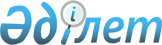 2017 жылға арналған республикалық бюджеттің көрсеткіштерін түзету туралыҚазақстан Республикасы Үкіметінің 2017 жылғы 23 қазандағы № 669 қаулысы
      РҚАО-ның ескертпесі!

      Қолданысқа енгізілу тәртібін 4-тармақтан қараңыз!
      2008 жылғы 4 желтоқсандағы Қазақстан Республикасы Бюджет кодексінің 111-бабына сәйкес және "Қазақстан Республикасы Президентінің 1996 жылғы  1 сәуірдегі № 2922 Жарлығына өзгерістер мен толықтырулар енгізу туралы" Қазақстан Республикасы Президентінің 2017 жылғы 18 шілдедегі № 525 Жарлығын іске асыру мақсатында Қазақстан Республикасының Үкіметі ҚАУЛЫ ЕТЕДІ:
      1. Осы қаулыға қосымшаға сәйкес 2017 жылға арналған республикалық бюджеттің көрсеткіштерін түзету жүзеге асырылсын.
      2. "2017 – 2019 жылдарға арналған республикалық бюджет туралы" Қазақстан Республикасының Заңын іске асыру туралы" Қазақстан Республикасы Үкіметінің 2016 жылғы 6 желтоқсандағы № 775 қаулысына мынадай өзгерістер енгізілсін:
      2-қосымшада:
      "I. Республикалық бюджеттік инвестициялық жобалар" деген бөлімде:
      "Жалпы сипаттағы мемлекеттiк қызметтер" деген 1-функционалдық топта:
      мына:
      "
      "
      деген жолдар алып тасталсын;
      "Қоғамдық тәртіп, қауіпсіздік, құқықтық, сот, қылмыстық-атқару қызметі" деген 3-функционалдық топта:
      мына:
      "
      "
      деген жолдар мынадай редакцияда жазылсын:
      "
      ".
      3. Қазақстан Республикасының Қаржы министрлігі мүдделі республикалық бюджеттік бағдарламалар әкімшілерімен бірлесіп, тиісті жылға арналған міндеттемелер мен төлемдер бойынша қаржыландырудың жиынтық жоспарына өзгерістер енгізсін.
      4. Осы қаулы 2017 жылғы 1 қаңтардан бастап қолданысқа енгізілетін 2-тармақты қоспағанда, қол қойылған күнінен бастап қолданысқа енгізіледі. 2017 жылға арналған республикалық бюджет көрсеткіштерін түзету
      мың теңге
					© 2012. Қазақстан Республикасы Әділет министрлігінің «Қазақстан Республикасының Заңнама және құқықтық ақпарат институты» ШЖҚ РМК
				
245
Қазақстан Республикасы Ақпарат және коммуникациялар министрлігі
Қазақстан Республикасы Ақпарат және коммуникациялар министрлігі
461 799
006
Жоғарғы деңгейдің домендік атаулары серверлерінің істен шығуға қарсы тұруын қамтамасыз ету бөлігінде ақпараттық-коммуникациялық желілер мониторингінің ақпараттық жүйесін құру
Жоғарғы деңгейдің домендік атаулары серверлерінің істен шығуға қарсы тұруын қамтамасыз ету бөлігінде ақпараттық-коммуникациялық желілер мониторингінің ақпараттық жүйесін құру
461 799
оның ішінде инвестициялық жобалар:
Өзгелер
461 799
Жоғарғы деңгейдің домендік атаулары серверлерінің істен шығуға қарсы тұруын қамтамасыз ету бөлігінде ақпараттық-коммуникациялық желілер мониторингінің ақпараттық жүйесін құру
461 799
410
Қазақстан Республикасы

Ұлттық қауіпсіздік комитеті
Қазақстан Республикасы

Ұлттық қауіпсіздік комитеті
700 000
002
Ұлттық қауіпсіздік жүйесін дамыту бағдарламасы
Ұлттық қауіпсіздік жүйесін дамыту бағдарламасы
700 000
оның ішінде инвестициялық жобалар:
Өзгелер
700 000
Ұлттық қауіпсіздік жүйесін дамыту бағдарламасы
700 000
410
Қазақстан Республикасы

Ұлттық қауіпсіздік комитеті
Қазақстан Республикасы

Ұлттық қауіпсіздік комитеті
1 161 799
002
Ұлттық қауіпсіздік жүйесін дамыту бағдарламасы
Ұлттық қауіпсіздік жүйесін дамыту бағдарламасы
1 161 799
оның ішінде инвестициялық жобалар:
Өзгелер
1 161 799
Ұлттық қауіпсіздік жүйесін дамыту бағдарламасы
1 161 799
      Қазақстан Республикасының
Премьер-Министрі

Б. Сағынтаев
Қазақстан Республикасы
Үкіметінің
2017 жылғы 23 қазандағы
№  669 қаулысына
қосымша
Функционалдық топ
Функционалдық топ
Функционалдық топ
Атауы
Өзгерістер                   (+/-)
Әкімші
Әкімші
Атауы
Өзгерістер                   (+/-)
Бағдарла ма
Атауы
Өзгерістер                   (+/-)
II. Шығындар
0
12
Көлік және коммуникациялар
245
Қазақстан Республикасы Ақпарат және коммуникациялар министрлігі
–2 134 071
002
"Электрондық Үкіметті", инфокоммуникациялық инфрақұрылымды және ақпараттық қауіпсіздікті дамыту
–1 672 272
1
Жалпы сипаттағы мемлекеттiк қызметтер
245
Қазақстан Республикасы Ақпарат және коммуникациялар министрлігі
–461 799
006
Жоғарғы деңгейдің домендік атаулары серверлерінің істен шығуға қарсы тұруын қамтамасыз ету бөлігінде ақпараттық-коммуникациялық желілер мониторингінің ақпараттық жүйесін құру
–461 799
03
Қоғамдық тәртіп, қауіпсіздік, құқықтық, сот, қылмыстық-атқару қызметі
410
Қазақстан Республикасы

Ұлттық қауіпсіздік комитеті
2 134 071
001
Ұлттық қауіпсіздікті қамтамасыз ету
1 672 272
002
Ұлттық қауіпсіздік жүйесін дамыту бағдарламасы
461 799